Korhan Karabal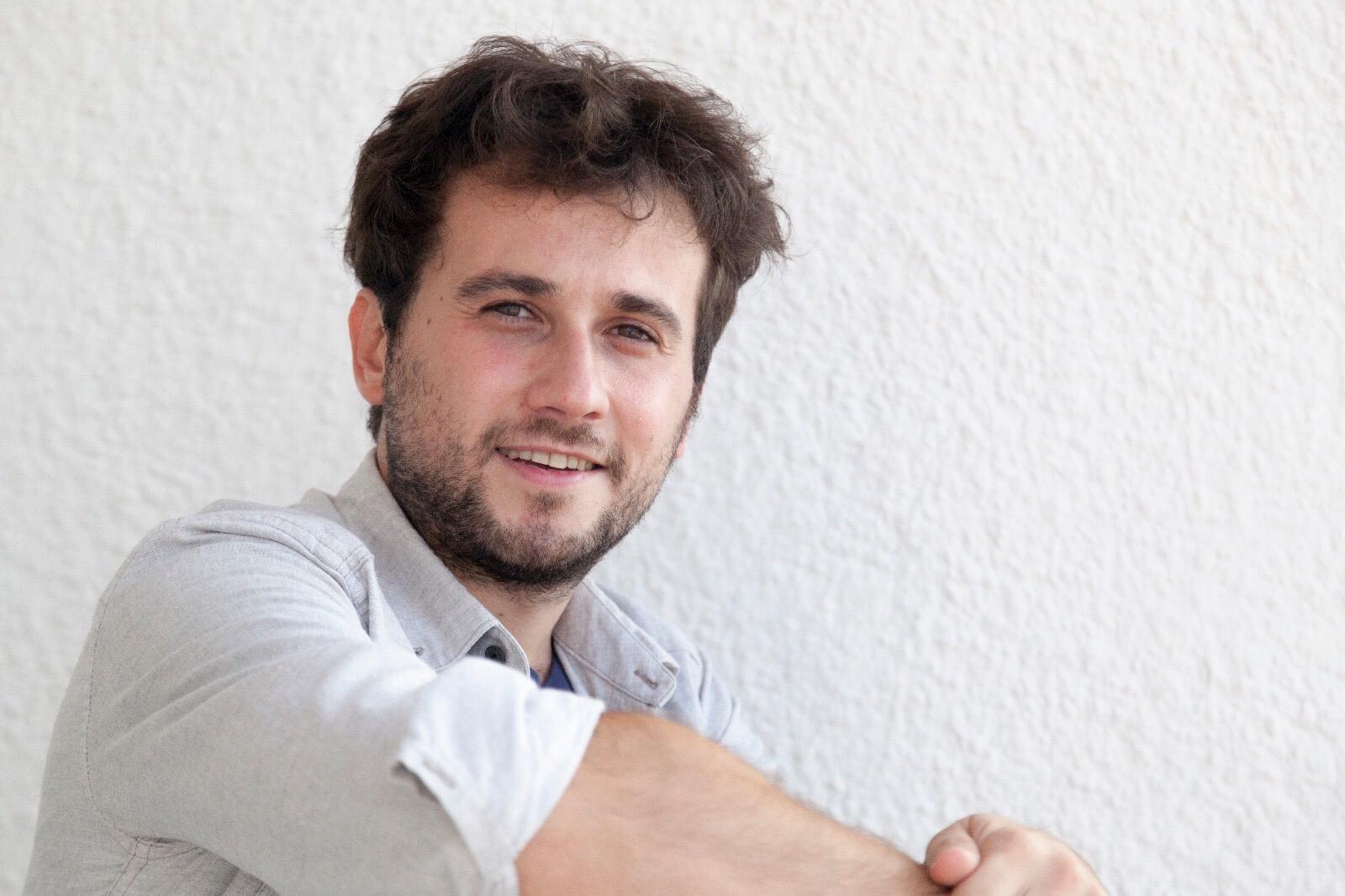 Mimar Sinan Güzel Sanatlar Üniversitesi Tiyatro Bölümü’nden 2016 yılında mezun olan Korhan Karabal, Entropi Sahne’nin “Parti”; Tatbikat Sahne’nin “Pal Sokağı Çocukları”, “Cehennem” ve “Woyzeck Masalı”; Gülce Uğurlu ve İKSV ortak yapımı olan “İyi Bir Güneş” oyunlarında oynamıştır.Karabal, 2019 yılından beri İstanbul Okan Üniversitesi Konservatuvarı Tiyatro Bölümü’nde “Prova Projesi” dersini vermektedir.